DOMAIN EXPERTISEProject & Program ManagementProcess MigrationGAP AnalysisDefect ManagementCross-functional CoordinationProduct/ Application DevelopmentProcess Improvements & ReengineeringManpower LeadershipOperational ExcellenceData & Telecom DomainsSoftware DevelopmentProject ManagementResearch & DevelopmentService Delivery ManagementRisk ManagementTransition & EnhancementTeam ManagementClient Relationship ManagementHIGHLIGHTSExperience of working Internationally (India, US & UK)Key member of the Core Project Strategic Group while working at Rolta, MumbaiSpearheaded new product development initiatives around Critical Infrastructure Protection Possess Certificate of Business Excellence, Leading Innovative change HAAS School of Business, UC Berkeley        Directed new product development initiatives around Critical Infrastructure Protection Credited and awarded certificate of achievement in Rolta for the contribution in acquisition of product from the partnerManaged teams with a transnational and cross cultural footprintSuccessfully acquired Marine Security product from partner and led team to have first releaseORGANIZATIONAL EXPERIENCEOct’10- Aug’16 with Rolta India Ltd., Mumbai as Group Manager, EngineeringKey Result AreasPioneering overall operations for implementing projects concerning scoping, planning, requirement & gap analysis including interfacing needs, client training, resource mobilization, execution within cost & time parametersExamining situations and developing alternative solutions based on experience, research, team input and imposing guidelines conceptualizing ideas & able to convert them into programs/projectsSpearheading product vision, strategy, roadmap and release plan; this consists of business cases formulation, presentation of proof of concept, and prototyping, partner direction and detailed requirement analysisCollaborating with an onsite team for acquiring product from US partnerCoordinating development work between Partner and Rolta for meeting Rolta’s envisaged requirements Leading the Home Land Security Product release as per roadmap decided by the managementSeamlessly completing release, defining and containing the scope of release, risk identification and its mitigation, defining technical feasibility of requirements and its estimationAchievementsSuccessful acquisition of the Marine Security Product from the partner; added marine security product to Rolta’s security solution suite which increased Rolta eligibility/suitability to win contract/tenderDeveloped new product, critical infrastructure protection, for land security adding value to RoltaSelf-contribution and effort in acquisition was recognized and duly awardedSupervised 20 Implementation Projects and have been a part of the Core Project Strategic Group while working at Rolta, MumbaiTook up challenge of developing Mobile Android development and got it successfully implementedOct’04-Apr’10 with Avaya India Pvt. Ltd., Pune as Lead Technical SpecialistKey Result AreasFront-led India Team to ramp up on the product knowledge and increased team’s contribution in product releasesEstablished development lab to have right infrastructure and instrument to process telephonic development in IndiaAcknowledged as subject matter expert for SIP Signaling Component Engaged in charting requirements & delivered them best solutions which involved evaluation and definition of scope of project and finalization of project requirementsBridged the gap between various internal departments namely Quality Assurance, Product Operations and Production SupportConducted system study and coordinated with team members for product documentation, system design & integration, application maintenanceTransformed cooperation and communication between departments, from a reactive approach to a proactive and team-oriented one that spanned all teams who were involved with full product value chainReinvigorated the company with detailed design and technical software application requirementsExamined user needs and software requirements to determine viability of design within time and cost constraintsProvided effective coordination between the applications and developments unit, IT operations and network unit and other departments in the groupAchievementsDeveloped Shared Control Component as part of Unified Communication Solution that enabled the hard phone integration; facilitated existing user seamless migration to Unified Communication SolutionSuccessfully effected first IVR release which gave capability for an independent release (Pune Center)Directed team to contribute first release from Avaya Pune CenterDelivery process based on Agile resulted in an early release of the productProgram managed key engagements for the clients such as Mariner and BSF Implemented sanity which resulted in significant reduction of the turnaround of every release Successfully reduced the time to fix bugs from 2-3 days to few minutes through automated testing and simplified building of softwareConducted automated tests every night which resulted in increasing stability of the quality of the productLed the entire US & Indian Team for the development process to close down any lose ends of the requirements for the productFeb’02-Sept’04 with Bigates Software Pvt. Ltd., Mumbai as Senior Software DeveloperKey Result AreasGoverned software design and development while being focused on company’s needsAdvanced with the team members to plan, design and develop robust solutionsDesigned and implemented scalable applications for the information identification, analysis, retrieval and indexingImplemented designs which included experimentation and multiple iterationsDeveloped WACD product of Avaya, Bigates being the subsidiary of Avaya, Voice-XML parsing utility for IVR product of Avaya and numerous plug-ins for publication tools used by print mediaAchievementDrafted tool to migrate the ACD Schema of earlier version to newer version which helped users to swiftly migrate from older version to new versionPREVIOUS EXPERIENCEApr’00-Oct’01 with Mahindra British Telecom, Mumbai as Software DeveloperHighlights:Led development of interactive service for passenger entertainment and service for leading airlines Successfully developed the printer device drivers to print content to remote printers over internet; won the contract for the software developmentApr’99 – Mar’00 with Mastek, Mumbai as Software DeveloperHighlights:Successfully transitioned the knowledge of “Container Tracking” application to India, facilitated contract for offshore maintenance projectEnhanced and  maintained applications that tracked sea land containers across North AmericaOct’97-Apr’99 with Sansui Software Pvt. Ltd., Mumbai as Software DeveloperHighlights:Developed plug-in to automate arrangement of classified ad, reduced time from hours to few minutes, saved valuable for publicationThe classified ad plug-in also suggested arrangement that maximizes the number of ad fit on a single page; increased the number of ad placement on the classified ad pageACADEMIC DETAILS2015 	Berkeley Executive Program Management from HAAS School of Business, UC Berkeley, Berkeley, CA, USA1996	GNIIT from National Institute of Information & Technology, Mumbai with A+	TECHNICAL SKILLSC++, Java, C#, .NetHadoop Web ServicesAndroidPERSONAL DETAILSDate of Birth:		6th September 1974Languages Known:	English, Hindi, Marathi, Gujarati and BengaliSunil 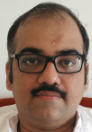 Sunil.362937@2freemail.com  CERTIFICATIONS~Hadoop~Machine Learning~Executive ManagementSoftware Development ManagerPreferred Location: Mumbai/ Hyderabad/ Pune/ DelhiScaling new heights of success with hard work & dedication and leaving a mark of excellence on every step; targeting managerial assignments in Software DevelopmentA competent professional with over 17 years of commendable success in Data & Telecom Domain, Homeland Security & New Product DevelopmentFront-led large-scale business application architecture and design efforts; resolved integration and interface issues between various applications or systems with focus on optimizing application performance and scalabilitySuccessfully worked with International companies in India, US, UKNetworked with the client’s Business and IT teams to gather, define, clarify and refine requirements; guided the architecture and design of applicationsManaged a variety of tasks as part of IT Projects including vertical integration (web, service, data, & security) & application lifecycle management Directed and mentored a pool of Solution Designers, Architects, Vendors and Customers across delivery centers Strong analytical, problem solving, relationships & organizational capabilities with exposure of working in multi-cultural work environments